天拓 TWS-410S（4U一体化工作站）「产品介绍」TWS-410S是一款全新设计的4U 19″嵌入式一体化工作站。工作站配置8.4″TFT LCD液晶显示屏；内置14槽嵌入式工业级标准底板，驱动器架带有两个5.25″CD-ROM空间、1个3.5″HDD空间；标准300W带PFC工业电源；箱体内嵌抽拉式键盘及带两键式触摸鼠标； LCD显示屏亮度、对比度可调节，并具有待机节能模式开关。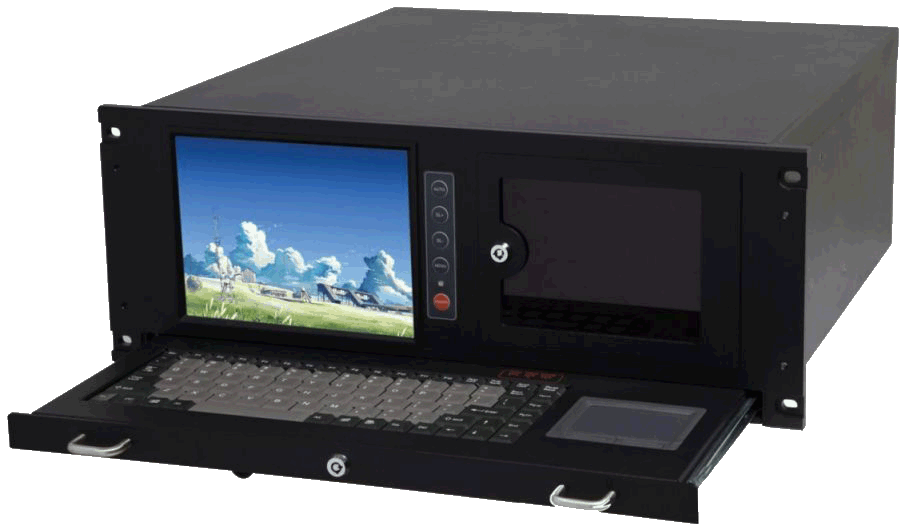 「产品特点」8.4″TFT LCD液晶显示屏14槽工业级底板，性能稳定，扩充性强抽拉式键盘、鼠标触摸板高强度豪华铝合金面板，门板带锁保护，美观大方   双高速风扇，散热性能好前面板提供1个USB接口「产品参数」机箱优质钢板成型，喷涂高温烘漆保护面板高强度铝合金面板，门板带锁保护显示8"彩色 TFT LCD液晶显示器，分辨率800x600.VGA接口显示控制亮度，对比度调节。具有待机节能模式开关驱动器空间二个5.25"空间。一个3.5" HDD空间底板14槽标准工业级底板（或选标准ATX工业母板）键盘鼠标抽拉式88键键盘，带两键式触摸鼠标I/O口一个VGA转接口，PS/2键盘/鼠标转接接口电源300W带PFC工业AT电源通风与散热机箱内安装2个120*25高速进风风扇，在机箱后面有足够的散热通风开孔外形尺寸485x460x185重量工作温度-储存温度-相对湿度5%--90%。不结霜电磁干扰符合FC标准